Colegio San Manuel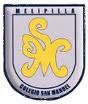 		Asignatura: Historia, Geografía y Ciencias Sociales. 		Profesor: Daniela Boza G. 		Curso: 1° año básico GUIA N° 1 DE APOYO AL HOGAR HISTORIA, GEOGRAFÍA Y CIENCIAS SOCIALESNOMBRE: ______________________________________________FECHA: Marzo 2020I.-Dibuja un sol o una luna en las siguientes actividades, según se realizan en el día o en la noche. 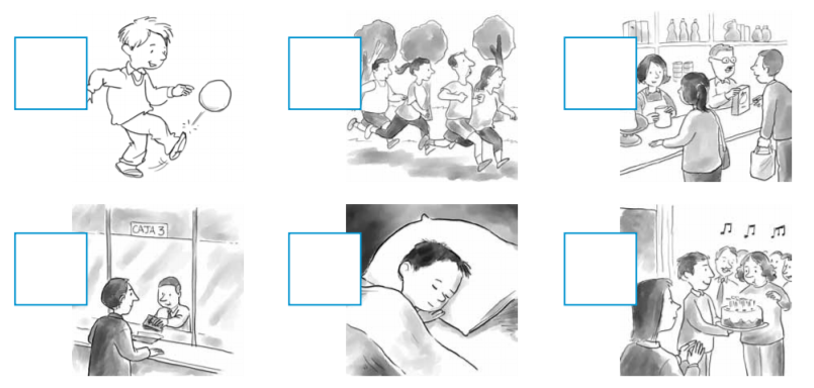 II.-Enumera del 1 al 4 las siguientes actividades según el orden en el que suceden. 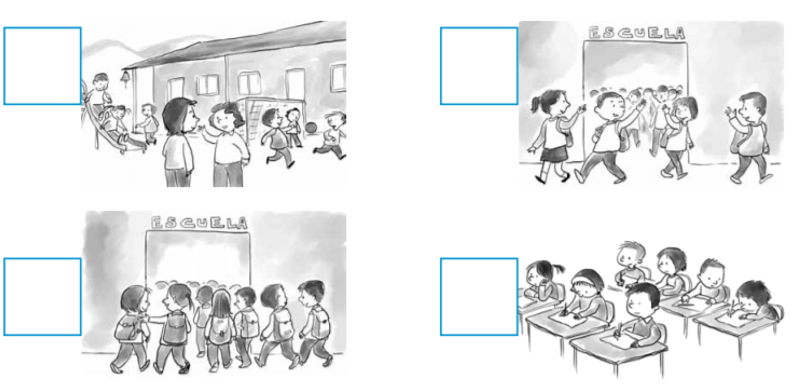 III.Observa las siguientes actividades que realiza la familia en una semana y marca si corresponden a actividades de lunes a viernes o de fin de semana. 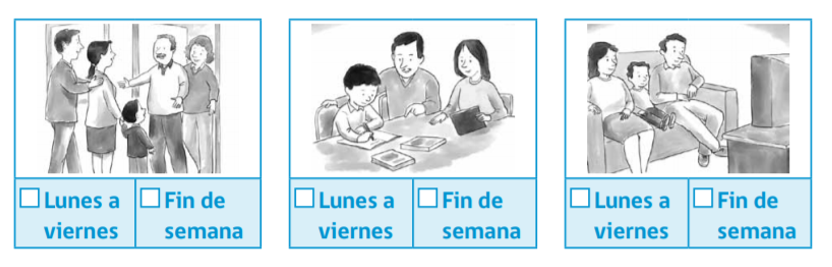 IV.Dibuja algunas actividades que realizas de lunes a viernes y otras, que realizas los sábados y domingos. 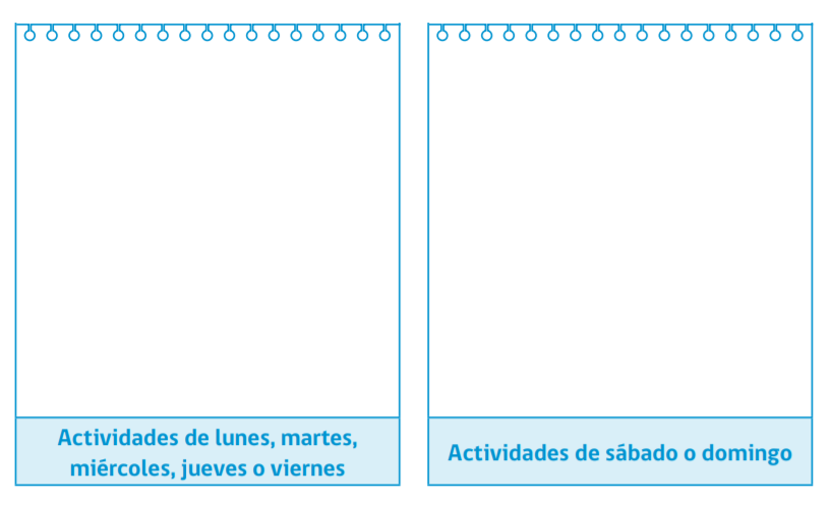 IV.- Busca y pega un calendario del año en curso donde se puedan distinguir claramente los 12 meses del año. V.- Desarrolla desde página 10 a la 15 de tu texto de asignatura.  OBJETIVOS DE APRENDIZAJE:Nombrar y secuenciar los días de la semana y los meses del año.Secuenciar acontecimientos y actividades de la vida cotidiana.HABILIDADES / DESTREZAS:Experimentar            ExplorarObservar                   ComunicarINDICACIONES GENERALES:-Pide ayuda a un adulto para realizar este trabajo.-Busca un lugar tranquilo y luminoso para trabajar. -Usa tu texto de asignatura Unidad 1 “El tiempo y nuestra familia” cuando se indique. -Aprende secuenciado los días de la semana y los meses del año. -https://www.youtube.com/watch?v=C2DNBnhMpvQ “Los días de la semana canción para niños”-https://www.youtube.com/watch?v=NEyIY1Ufx94 “Meses del Año Cantando Aprendo a Hablar”-Emplea lápiz grafito y de colores.-Una vez finalizada la guía archívala para mostrársela a tu profesora cuando se reinicien las clases. INDICACIONES GENERALES:-Pide ayuda a un adulto para realizar este trabajo.-Busca un lugar tranquilo y luminoso para trabajar. -Usa tu texto de asignatura Unidad 1 “El tiempo y nuestra familia” cuando se indique. -Aprende secuenciado los días de la semana y los meses del año. -https://www.youtube.com/watch?v=C2DNBnhMpvQ “Los días de la semana canción para niños”-https://www.youtube.com/watch?v=NEyIY1Ufx94 “Meses del Año Cantando Aprendo a Hablar”-Emplea lápiz grafito y de colores.-Una vez finalizada la guía archívala para mostrársela a tu profesora cuando se reinicien las clases. 